排水設備確認申請書　　　(宛先)茂原市長申請書　住所　　　　　　　　　　氏名　　　　　　　　　　　次のとおり排水設備の新設等をしたいので関係書類を添えて申請します。　裏面をご覧下さい。(裏)(注)　　　　申請書は、正副2部提出すること。　　添付図面等　　(条例第3条第2項の図面)申請区分申請区分新設　・　増設　・　改築新設　・　増設　・　改築新設　・　増設　・　改築新設　・　増設　・　改築新設　・　増設　・　改築設置場所設置場所茂原市茂原市茂原市茂原市茂原市排水設備指定工事店排水設備指定工事店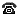 責任技術者氏名責任技術者氏名使用者氏名使用者氏名使用区分(建物用途)使用区分(建物用途)　　居住用建物　　・　　事務所等(　　　　　　　　　　　　)　　　(　　　　　　　　　　)　　居住用建物　　・　　事務所等(　　　　　　　　　　　　)　　　(　　　　　　　　　　)　　居住用建物　　・　　事務所等(　　　　　　　　　　　　)　　　(　　　　　　　　　　)　　居住用建物　　・　　事務所等(　　　　　　　　　　　　)　　　(　　　　　　　　　　)　　居住用建物　　・　　事務所等(　　　　　　　　　　　　)　　　(　　　　　　　　　　)土地所有者の承認土地所有者の承認家屋所有者の承認家屋所有者の承認排水設備等所有者の承認排水設備等所有者の承認処理地区名処理地区名戸　　数　　　戸排水人口　　　人排水人口　　　人着工予定年月日着工予定年月日年　　月　　日年　　月　　日完了予定年月日年　　月　　日年　　月　　日使用水種類水道・水道、井戸併用・井戸受付年月日年　　月　　日年　　月　　日受付印使用水種類水道・水道、井戸併用・井戸確認年月日年　　月　　日年　　月　　日受付印使用水種類水道・水道、井戸併用・井戸確認番号第　　　号第　　　号受付印誓約書　工事に際し、雨水その他特殊な汚水を排水施設に流入しないことを誓約します。年　　月　　日　　　　　申請者氏名　　　　　　　　　　　委任状　排水設備の確認の手続きに関する一切の件を委任します。年　　月　　日　　委任代理人　住所　　　　　　　　氏名申請者氏名　　　　　　　　　　　　　図面等の種類明示すべき事項・申請地付近の見取図縮尺＝1／2,500程度・　申請箇所の位置・平面図　縮尺＝1／250(敷地等が広い場合)1／500ア，道路、宅地等の境界及び方位イ，建築物及び台所、浴場、洗濯場、便所、洗面所その他下水を排除する施設の位置ウ，排水管の配置、寸法、勾配及び延長エ，公共ます、管渠の位置及び接続ますの位置寸法・縦断図　縮尺　縦＝1／20　　　　横＝平面図に準じる・　排水管の寸法、勾配、高さ及び追加距離・構造詳細図　縮尺＝1／20以上・除外施設を設けた場合その構造詳細図